Acta nº 2Data: 24/02/2011Hora: 10h30minLocalização: FEUPDuração: 30minPessoal presente: Ordem de trabalhosApresentação dos objectivos propostos pelo proponente e pelo orientador da FEUP, Prof. José Rui, para cada tema de dissertação dos alunos presentes.Conhecimento das disponibilidades dos proponentes e esclarecimentos de duvidas inerentes ao processo de desenvolvimento da dissertação.ConclusõesMarcação de inicio de dissertação, tendo esta inicio em 28/02/2011.AnexosNome:Presença:Eng. Pedro Marques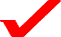 Prof. José RuiJosé PintoPaulo Rodrigues